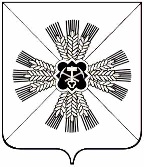 КЕМЕРОВСКАЯ ОБЛАСТЬПРОМЫШЛЕННОВСКИЙ МУНИЦИПАЛЬНЫЙ РАЙОНАДМИНИСТРАЦИЯОКУНЕВСКОГО СЕЛЬСКОГО ПОСЕЛЕНИЯПОСТАНОВЛЕНИЕот «15»  октября 2019 №38с.ОкуневоОб утверждении отчета об исполнении бюджетаОкуневского сельского поселенияза 9 месяцев 2019 годаВ соответствии со статьей 264.2 Бюджетного кодекса Российской Федерации:1. Утвердить отчет об исполнении бюджета Окуневского сельского поселения (далее –бюджет поселения) за полугодие 2019 года:1) по доходам в сумме 8695,8 тыс. рублей2) по расходам в сумме 8319,9 тыс. рублей3) профицит бюджета в сумме 375,9 тыс.рублей2.Утвердить отчет об исполнении доходов бюджета поселения за 9 месяцев2019 года по кодам классификации доходов бюджета, согласно приложению № 1 к настоящему постановлению.3. Утвердить отчет об исполнении расходов бюджета поселения за 9 месяцев 2019 года по разделам и подразделам классификации расходов бюджета, согласно приложению № 2 к настоящему постановлению.4. Утвердить отчет об исполнении расходов бюджета поселения за9 месяцев 2019 года по ведомственной структуре расходов согласно приложению № 3 к настоящему постановлению.5. Утвердить отчет по источникам финансирования бюджета поселения за 9 месяцев 2019 года согласно приложению № 4 к настоящему постановлению.6. Утвердить отчет о расходах бюджета поселения на исполнение муниципальной программы ««Комплексное обеспечение и развитие жизнедеятельности Окуневского сельского поселения» за 9 месяцев 2019 года, согласно приложению № 5 к настоящему постановлению.7.Отчет об исполнении бюджета поселения за 9 месяцев 2019 года направить в Совет народных депутатов Окуневского сельского поселения.8.Настоящее постановление подлежит обнародованию на информационном стенде администрации Окуневского сельского поселения и размещению в информационно-телекоммуникационной сети «Интернет» на официальном сайте администрации Промышленновского муниципального района в разделе «Поселения».9. Контроль за исполнением настоящего постановления возложить на главного специалиста поселения Т.А. Дорошину.10. Постановление вступает в силу со дня его подписания.Приложение №1к постановлению администрацииОкуневского сельского поселенияот 15.10.2019 №38ОТЧЕТоб исполнении доходов бюджета Окуневского сельского поселения за 9 месяцев 2019 годапо кодам классификации доходов бюджетовПриложение №2к постановлению администрацииОкуневского сельского поселенияот 15.10.2019 №38ОТЧЕТоб исполнении расходов бюджета Окуневского сельского поселенияза 9 месяцев 2019 года по разделам и подразделам классификациирасходов бюджетовПриложение №3к постановлению администрацииОкуневского сельского поселенияот 15.10.2019 №38ОТЧЕТоб исполнении расходов бюджета Окуневского сельского поселенияза 9 месяцев 2019 годапо ведомственной структуре расходов бюджетаПриложение №4к постановлению администрацииОкуневского сельского поселенияот 15.10.2019 №38ИСТОЧНИКИ финансирования дефицита бюджета Окуневского сельского поселенияза 9 месяцев 2019 годапо кодам классификации источников финансирования дефицитов бюджетовПриложение №5к постановлению администрацииОкуневского сельского поселенияот 15.10.2019 №38ОТЧЕТо расходах бюджета Окуневского сельского поселения на исполнение муниципальных программ за 9 месяцев 2019 годаГлаваОкуневского сельского поселенияВ.В. ЕжовНаименование дохода бюджетаГодовой план, тыс.руб.ИсполнениеИсполнениеНаименование дохода бюджетаГодовой план, тыс.руб.тыс.руб.%Доходы бюджета всего10709,38695,881,1Налоговые и неналоговые доходы6339,07476,8117,9Налог на доходы физических лиц226,0222,698,6Акцизы по подакцизным товарам845,0687,081,3Единый сельскохозяйственный налог500,0648,4129,7Налоги на имущество3168,04276,9135,0Государственная пошлина30,020,668,7Доходы от использования имущества (земельные участки)0,024,6Доходы от продажи имущества (земельные участки)1586,01586,0100,0Штрафы, санкции, возмещение ущерба010,6Безвозмездные поступления, всего4370,31219,027,8 В том числе: Безвозмездные поступления от других бюджетов бюджетной системы2752,31140,341,4Дотации бюджетам сельских поселений на выравнивание бюджетной обеспеченности1578,11016,364,4Субвенции бюджетам сельских поселений на осуществление первичного воинского учета121,274,061,0Межбюджетные трансферты, передаваемые бюджетам сельских поселений из бюджетов муниципальных районов на осуществление части полномочий по решению вопросов местного значения в соответствии с заключенными соглашениями3,00,00,0Прочие межбюджетные трансферты, передаваемые бюджетам сельских поселений1050,050,04,8Прочие безвозмездные поступления1618,078,79,0Наименование  статьи расхода бюджетаНаименование  статьи расхода бюджетаПлан текущего финансового года, тыс. руб.Исполнение за отчетный период текущего финансового годаИсполнение за отчетный период текущего финансового годаНаименование  статьи расхода бюджетаНаименование  статьи расхода бюджетаПлан текущего финансового года, тыс. руб.тыс. руб.%Функционирование высшего должностного лица субъекта Российской Федерации и муниципального образования661,5661,5555,683,9Функционирование Правительства Российской Федерации, высших исполнительных органов государственной власти субъектов Российской Федерации, местных администраций 3303,33303,32598,778,7Резервные фонды0000Другие общегосударственные вопросы1729,21729,21725,899,8Мобилизационная и вневойсковая подготовка121,2121,273,460,6Защита населения и территории от последствий чрезвычайных ситуаций природного и техногенного характера, гражданская оборона19,919,919,9100Дорожное хозяйство (дорожные фонды)1746,71746,71746,099Другие вопросы в области национальной экономики2,42,400Благоустройство2594,02594,01170,145,1Пенсионное обеспечение500,7500,7400,080,0Физическая культура30,430,430,4100Итого10709,310709,38319,961,1НаименованиеВедомствоЦелевая статьяВид расходовПлан текущего финансового года, тыс. руб.Исполнение за отчетный период текущего финансового годаИсполнение за отчетный период текущего финансового годаНаименованиеВедомствоЦелевая статьяВид расходовПлан текущего финансового года, тыс. руб.тыс. руб.%Администрация Окуневского сельского поселения901Глава Окуневского сельского поселения (Расходы на выплаты персоналу государственных (муниципальных) органов)9010180016210120661,5555,683,9Обеспечение деятельности органов местного самоуправления (Иные закупки товаров, работ и услуг для обеспечения государственных (муниципальных) нужд)901018001159024050,050,0100Обеспечение деятельности органов местного самоуправления (Расходы на выплаты персоналу государственных (муниципальных) органов)90101800162201202060,61531,974,3Обеспечение деятельности органов местного самоуправления (Иные закупки товаров, работ и услуг для обеспечения государственных (муниципальных) нужд)90101800162202401191,91016,085,3Обеспечение деятельности органов местного самоуправления (Уплата налогов, сборов и иных платежей)90101800162208500,70,7100Резервный фонд администрации Окуневского сельского поселения (резервные средства)9010180016200870000Выполнение других обязательств государства (иные закупки товаров, работ и услуг для обеспечения государственных (муниципальных) нужд)901018001623024085,784,898,9Межбюджетные трансферты (Иные межбюджетные трансферты)90199000161305401570,01570100Финансовое обеспечение наградной системы (Иные закупки товаров, работ и услуг для обеспечения государственных (муниципальных) нужд)9010180016240240000Проведение приемов, мероприятий (иные закупки товаров, работ и услуг для обеспечения государственных (муниципальных) нужд)901018001625024072,671,097,8Осуществление мер по противодействию коррупции в рамках принятых полномочий (иные закупки товаров, работ и услуг для обеспечения государственных (муниципальных) нужд)90199000127102400,60,00,0Осуществление внутреннего муниципального контроля (иные межбюджетные трансферты)90199000167005400,30,00,0Осуществление первичного воинского учета на территориях, где отсутствуют военные комиссариаты (Расходы на выплаты персоналу государственных (муниципальных) органов)901990005118012091,669,475,7Осуществление первичного воинского учета на территориях, где отсутствуют военные комиссариаты (иные закупки товаров, работ и услуг для обеспечения государственных (муниципальных) нужд)901990005118024029,64,013,3Защита населения и территории от последствий чрезвычайных ситуаций (иные закупки товаров, работ и услуг для обеспечения государственных (муниципальных) нужд)901014001604024019,919,9100Содержание систем противопожарного водоснабжения (иные закупки товаров, работ и услуг для обеспечения государственных (муниципальных) нужд)9010140016050240000Содержание, текущий ремонт автомобильных дорог местного значения и искусственных сооружений на них в Окуневском сельском поселении (иные закупки товаров, работ и услуг для обеспечения государственных (муниципальных) нужд)90101100160102401746,71746,199,9Осуществление муниципального земельного контроля в рамках непрограммного направления деятельности90199000125102402,400 Содержание, ремонт уличного освещения в поселении в рамках подпрограммы (иные закупки товаров, работ и услуг для обеспечения государственных (муниципальных) нужд)9010150016060240299,0192,864,4 Содержание мест захоронения в поселении (иные закупки товаров, работ и услуг для обеспечения государственных (муниципальных) нужд)9010150016070240268,2267,7100Прочая деятельность в области благоустройства в поселении (иные закупки товаров, работ и услуг для обеспечения государственных (муниципальных) нужд)9010150016080240679,9679,699,4Озеленение(иные закупки товаров, работ и услуг для обеспечения государственных (муниципальных) нужд)901015001609024030,030,0100Реализация проектов инициативного бюджетирования «Твой Кузбасс -твоя инициатива»(иные закупки товаров, работ и услуг для обеспечения государственных (муниципальных) нужд)90101500734202401000,000Реализация проектов инициативного бюджетирования «Твой Кузбасс -твоя инициатива»(иные закупки товаров, работ и услуг для обеспечения государственных (муниципальных) нужд)90101500S3420240317,000Выплата доплат к муниципальным пенсия(публичные нормативные социальные выплаты гражданам)9010130016030310500,740079,9Организация и проведение спортивных мероприятий (иные закупки товаров, работ и услуг для обеспечения государственных (муниципальных) нужд)901012001602024030,430,4100ИТОГО 10709,38319,977,7Наименование источника финансирования дефицита бюджетаПлан текущего финансового года, тыс. руб.Исполнение за отчетный период текущего финансового годаИсполнение за отчетный период текущего финансового годаНаименование источника финансирования дефицита бюджетаПлан текущего финансового года, тыс. руб.тыс. руб.%Источники финансирования дефицита бюджета - всего-375,9Уменьшение прочих остатков денежных средств бюджетов поселений-10709,3-8695,881,1Увеличение прочих остатков денежных средств бюджетов поселений10709,38319,977,7Наименование муниципальной программыПлан текущего финансового года, тыс. руб.Исполнение за отчетный период текущего финансового годаИсполнение за отчетный период текущего финансового годаНаименование муниципальной программыПлан текущего финансового года, тыс. руб.тыс. руб.%Муниципальная программа «Комплексное обеспечение и развитие жизнедеятельности Окуневского сельского поселения»9014,86676,574,1Подпрограмма «Строительство и содержание автомобильных дорог и инженерных сооружений на них в границах  поселения»1746,71746,199,9Содержание, текущий ремонт автомобильных дорог местного значения и искусственных сооружений на них в Окуневском сельском поселении 1746,71746,199,9Подпрограмма «Развитие физической культуры и спорта в поселении»30,430,4100Организация и проведение спортивных мероприятий30,430,4100Подпрограмма «Гарантии, предоставляемые муниципальным служащим поселения»  500,7400,080,0Выплата доплат к муниципальным пенсиям500,7400,080,0Подпрограмма «Обеспечение первичных мер пожарной безопасности в границах поселения» 19,919,9100,0Содержание систем противопожарного водоснабжения19,919,9100,0Ликвидация последствий аварий природного и техногенного характера0,00,00,0Подпрограмма «Повышение уровня благоустройства территории поселения»2594,01170,045,1Содержание, ремонт уличного освещения в поселении 299,0192,864,5Содержание мест захоронения в поселении 268,1267,699,8Прочая деятельность в области благоустройства в поселении 679,9679,699,9Реализация проектов инициативного бюджетирования «Твой Кузбасс -твоя инициатива»1317,000Озеленение30,030,0100,0Подпрограмма «Функционирование органов местного самоуправления поселения 4123,13310,180,3Глава Окуневского сельского поселения661,5555,684,0Обеспечение деятельности органов местного самоуправления3303,32598,778,7Выполнение других обязательств государства 85,784,898,9Финансовое обеспечение наградной системы000Проведение приемов, мероприятий  72,671,097,8